Управление образования Администрации ЗАТО Северск Томской области. Ресурсный центр образования ЗАТО Северск Томской области. Рейтинговый протокол результатов муниципального этапа очного интеллектуально-личностного марафона младших школьников « Первый шаг…»Место проведения: МБОУ «СОШ № 89»Дата проведения: 5 апреля .Групповой тур: метапредметная олимпиадаВозрастная категория: 1, 2, 3, 4 классКоличество команд: 15Количество участников: 60Эксперты: Кириллова И.О., Романцева Е.В., Сметанина Л.И., Чувакова Л.И., Перемитина С.М., Николаева В.И., Глушко И.В., Верховец Н.А., Дубова Н.В., Ильина С.В., Тимошенко О.Г., Богданова Н.Г., Левченко К.В., Всяких В.И., Мельниченко А.И., 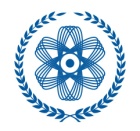 МУНИЦИПАЛЬНЫЙ ОТКРЫТЫЙ ИНТЕЛЛЕКТУАЛЬНО-ЛИЧНОСТНЫЙ МАРАФОН МЛАДШИХ ШКОЛЬНИКОВ«Первый шаг…»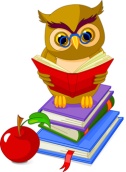 №Название командыОУЭкспертиза работы группыЭкспертиза "продукта"ГолосованиеБаллы итогМЕСТОФИО руководителя группыЛюбознайки80893201Перемитина Светлана МихайловнаЕдинство881072,519,52Глушко Ирина ВикторовнаГимназистыСеверская гимназия1054193Чувакова Лариса ИвановнаДети солнцаСеверский лицей6,583,5184Сметанина Лариса ИвановнаСозвездие89854175Мельниченко Александра ИвановнаКреатив1985,58316,56Кириллова Ирина ОлеговнаЗнатоки1967,55,52157Смирнова Елена АлександровнаОхотники за удачей90735157Медведевская Ольга ВладимировнаРадуга766,53,54,514,58Богданова Наталья ГеннадьевнаПлюс8746,53,5149Левченко Кира ВладимировнаУбойная силаСФМЛ4,56313,510Леднёва Ольга АлександровнаПозитив785,55313,510Трофимова Ирина АнатольевнаБригантина835,543,51311Широглазова Екатерина БорисовнаМыслители1977,53212,512Ильина Светлана ВикторовнаПрорвёмся84362,511,513Сафронова Наталья Юрьевна